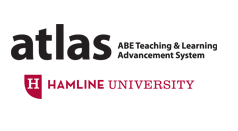 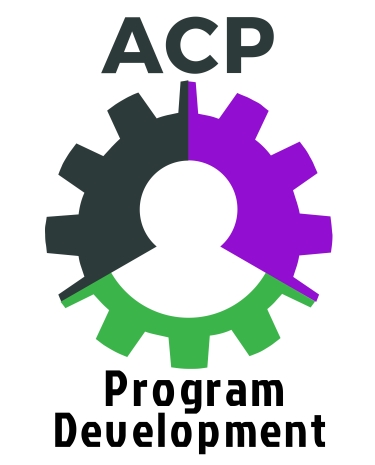 Assignment #3:Local Workforce Development Plans – WorksheetDUE DATES:  Complete by August 14 and bring to August 15-16, 2017 workshop to discuss.	Post to Schoology by August 28 (typed in Word, or hand-written & scanned).References:Regional and local workforce development area map – http://mwca-mn.org/workforce_development_areas.htmRegional and local workforce development plans – https://mn.gov/deed/gwdb/priorities/wioa/  Workforce Center Directory:  https://mn.gov/deed/job-seekers/workforce-centers/workforce-center-locations/wfc-directory.jspName:  	ABE Consortium / Location:  	Regional Workforce Development Area (RWDA):  	Local Workforce Development Area (LWDA):  	Workforce Centers in your Local WDA:  	Do you have a relationship with your LWDA board?  If so, describe.  If not, why not?Had you previously read through your LWDA plan?  In full or in part?  How do you see its relevance to your adult career pathway decision-making and actions?Read the LWDA plan and answer the following questions.  Make a note of the page # where you found information, for easy reference later.Who is your ABE rep on the LWDB?Were you involved in any way in developing the LWDA plan?  If so, how?Where / how does ABE show up in the plan?  (You can use the Find (Ctrl-F) function to find all mentions of ABE in the online document.)  List what you find.Were you aware of ABE’s roles in the Plan?  Any surprises?What career sectors have been identified as targets/priorities for adult career pathways in your LWDA?Does your adult career pathway (your focus for this cohort) align with the Plan’s career sector priorities?If not, how do you know that there is a need for your pathway program; i.e., how and why was it chosen?What populations have been identified in your LWDA as having barriers to employment, and thus priority populations for adult career pathway (ACP) programming?How can you use this information to establish target or priority populations to serve with your ACP?What entities (agencies, institutions, etc.) are involved in career pathway programming in your LWDA?Which of these entities are you already in relationship with in some way?Which entities are new to you, that provide an opportunity for new institutional relationships in developing and delivering your ACP?What other important information did you find in the Plan?What questions do you have about the Plan?YOUR NEXT STEPS: